SOMA Program December 8-11, 2018Page   4	Schedule at a glance  6	Program 13	Hotel map of meeting roomsExhibitorsSome exhibitors will have discounts for conference attendees, or drawings for prizes which will be announced at lunch Monday (you can come back in the afternoon to see if you won).  Some of discounts and prizes are listed with the exhibitors below.  Those who placed ads have the page number of the ad listed.AdvertisementPage:12     	Ability2Access 3     	Allied Instructional Services (drawing for CVI kit!) 3  	Ambutech Inc. (drawing for two $100 gift certificates!)18  	American Printing House for the Blind14  	Blindfold GamesBraille with Vision at Tampa Lighthouse for the Blind17  	Emerald Coast Vision Aids, Inc.18  	Environmental Access Committee of AER's O&M Division16 	Equal Eyes Vision ServicesFeel Good, Inc.Guiding Eyes for the Blind17 	Guide Dogs for the Blind 17 	HumanWare 	Invision Services, Inc.17  	Leader Dogs for the Blind18 	Orientation and Mobility Specialist OrganizationThe Seeing Eye Inc.   	South Carolina School for the Deaf and the BlindSecond Sight Medical products, Inc.16  	Specialized Education Associates16   	Zimmerman Low Vision Simulation Kit (10% discount to attendees!)The Florida School for the Deaf and Blind sends us greetings and wishes for a successful conference --see their ad on page 15.
SOMA 2018 Conference Committee:Eileen Bischof and Mickey Damelio, co-chairsDona Sauerburger, ProgramMary Phagan-Kean, Registration-2-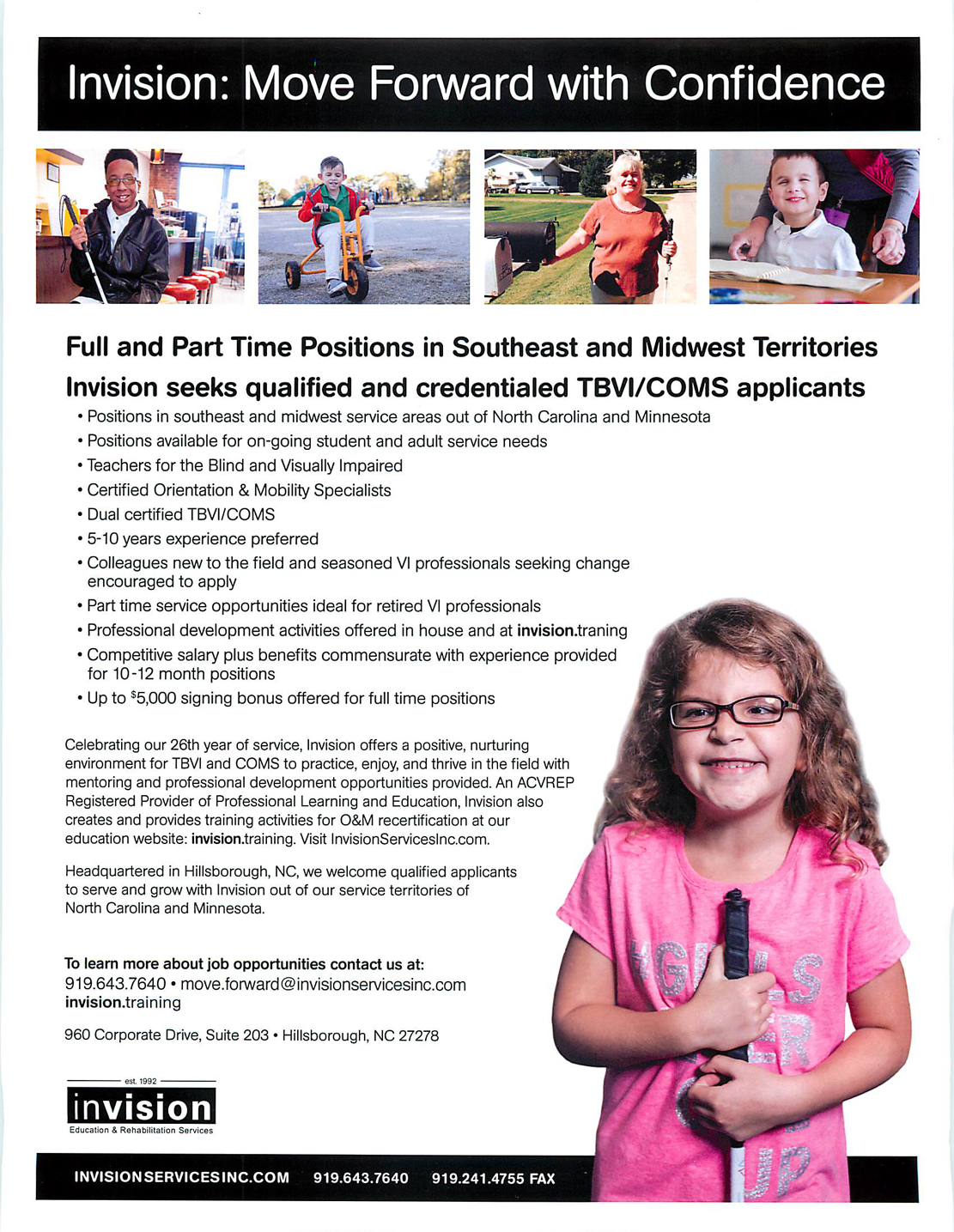 -3-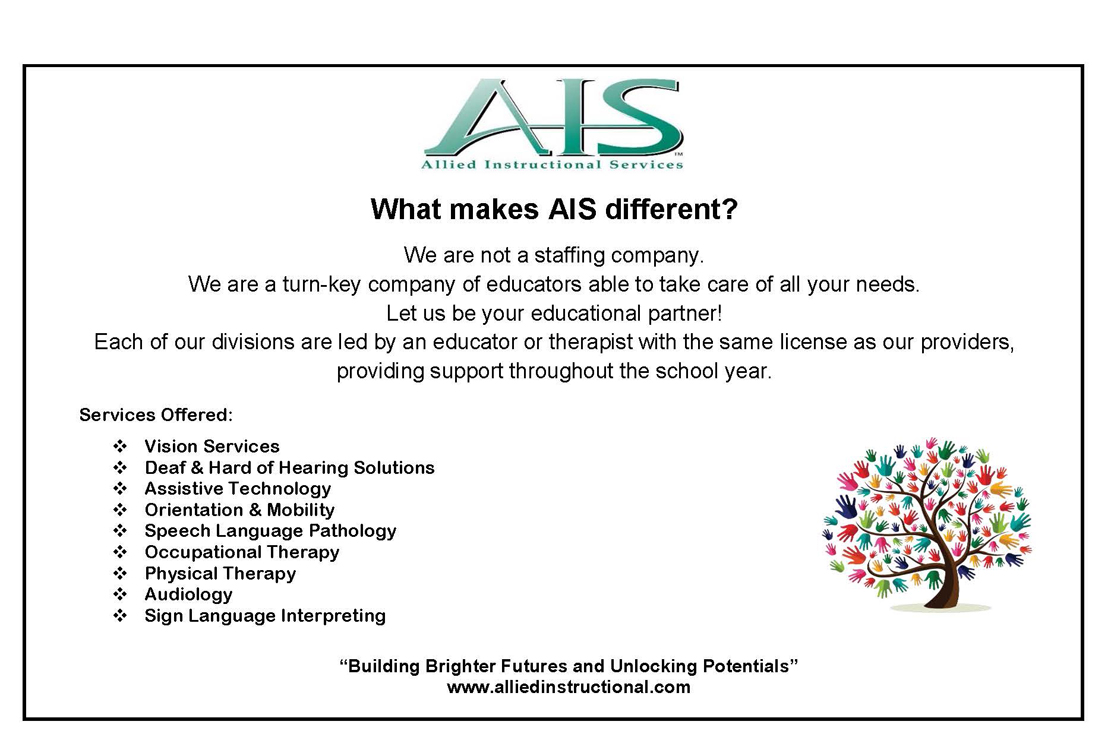 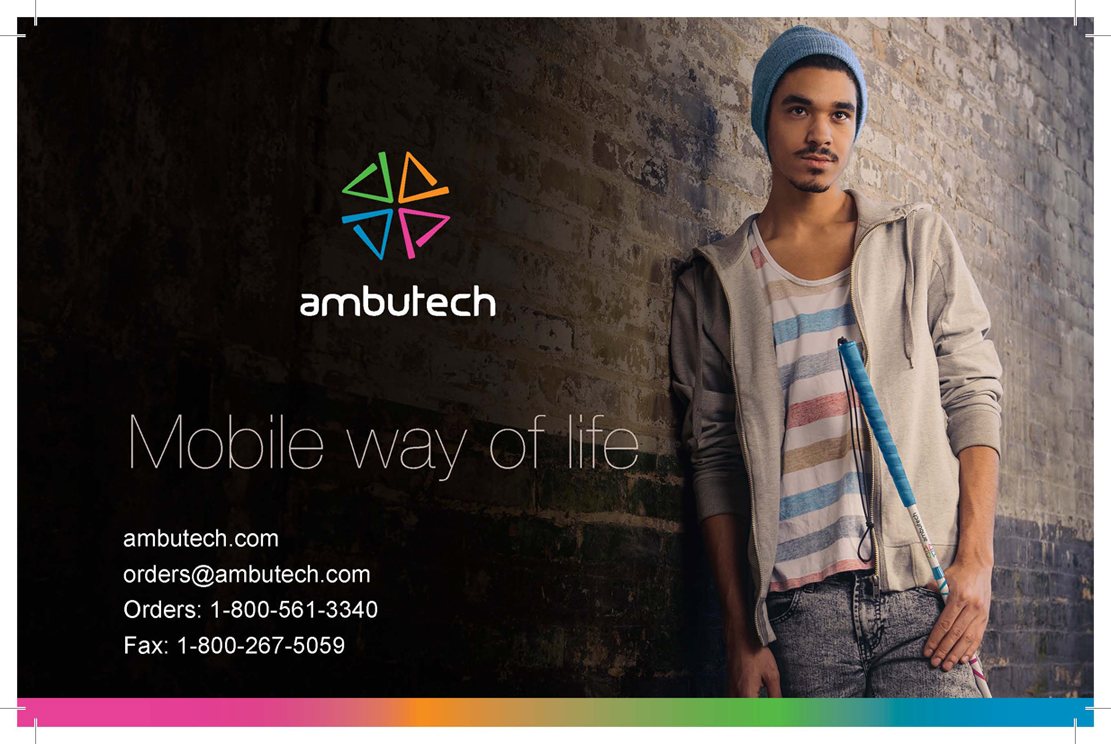 SOMA Schedule at a Glance
Session descriptions 
Presenters NOTE:  MOST SESSIONS ARE REPEATED (but SOME ARE NOT)!To give you greater choices with fewer conflicts, most sessions are repeated.  That means that for each set of concurrent sessions, you’ll be able to choose two out of the 5 presentations offered (the last sessions Tuesday morning are an exception).How does this work?The schedule has Concurrent Session Groups A - G. Each Concurrent Session Group has two time slots. One session in each of those time slots is not repeated, so if you want to attend that session, you'll have to do it at that time. The rest of the presentations are repeated, so you can attend them either time.  (NOTE:  Group G – Tuesday 11:00-12:45 – is an exception to this rule.)SOMA SCHEDULE:Saturday, December 8, 20189:30-5:00 - Pre-Conference Workshops (included in your registration fee!)Sunday, December 9, 2018	9:00AM – 7:30 PM	Exhibits open	8:15-9:15  	General session	9:30-11:00  	Concurrent Session Group A (part 1)	11:15-12:00  Exhibitors’ Highlights12:00-1:30 	Lunch (on your own)1:30-3:00  	Concurrent Session Group A (part 2)	3:15-4:15  	Concurrent Session Group B (part 1)	4:30-5:30  	Concurrent Session Group B (part 2)	5:30-7:30	Exhibitors’ ReceptionMonday, December 10, 2018	7:30AM – 5:30PM	Exhibits open	8:15-9:45	Concurrent Session Group C (part 1)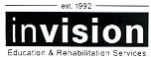 	9:45-10:15	Break -- Sponsored by10:15-11:45	Concurrent Session Group C (part 2)11:45-1:15	Lunch (on your own) – Vendors announce raffles/drawings1:15-2:15	Concurrent Session Group D (part 1) 2:30-3:30	Concurrent Session Group D (part 2) 3:45-4:30	Concurrent Session Group E (part 1) 	4:45-5:30	Concurrent Session Group E (part 2)	5:30-6:30	Blindfold experienceTuesday, December 11, 2018	8:30-9:30	Concurrent Session Group F (part 1) 	9:45-10:45	Concurrent Session Group F (part 2)	11:00-11:45	Concurrent Session Group G (part 1)	12:00-12:45	Concurrent Session Group G (part 2)-4-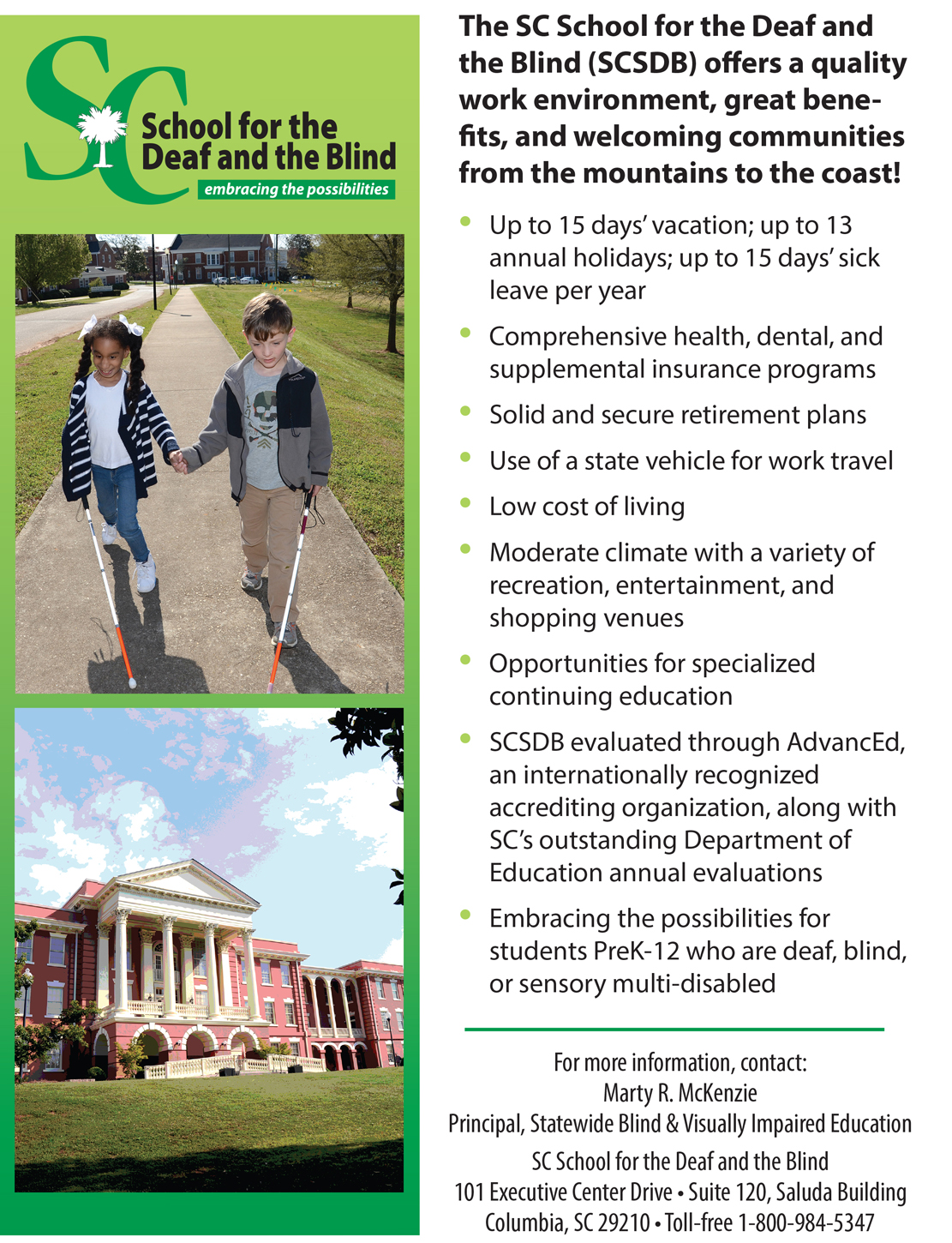 -5-SOMA PROGRAMSaturday, December 8, 2018:    Pre-Conference Workshops (included in your registration fee!)TRACK 1 – ROOM:  Bayshore Ballroom 1,2,3:  (popcorn break at 3:15)9:30-12:30;  2:00-5:00: Orientation and Mobility for Children with Multiple Impairments -- Mickey Damelio TRACK 2 – ROOM:  Bayshore Ballroom 4,5,6:   (popcorn break at 3:15)9:30-12:30: You live where?!?! Ideas for maximizing O&M Services to reach remote areas or stretch your resources: Research and Practice - Amy Parker and Mary Tellefson HANDOUTS2:00-5:00: Motivation Mastery: Applying principles of game design to motivate your students or staff to achieve their best - Stephan SauerburgerSunday, December 9, 2018
9:00 AM - 7:30 PM - Exhibits open
8:15-9:15     General session – ROOM: Gasparilla Ballroom 1,2,3Have you heard about the exciting new Orientation and Mobility Specialist Association?    Eileen Siffermann, Edward Bell, Mickey Damelio, Eileen Bischof, Susan Langendonk, Lukas Franck 9:30-11:00   Concurrent Session Group A (Part 1) 11:00-11:15  Break with snacks in Exhibit area11:15-12:00     General session – ROOM: Gasparilla Ballroom 1,2,3Exhibitors' Highlights (ACVREP credit provided)SUNDAY, December 9, 2018 (continued)
12:00-1:30   Lunch (on your own)

1:30-3:00     Concurrent Session Group A (Part 2)   3:00-3:15 	Break with snacks in Exhibit area3:15-4:15     Concurrent Session Group B  (Part 1)4:30-5:30     Concurrent Session Group B  (Part 2)5:30-7:30     EXHIBITORS' RECEPTION – in Exhibit area-7-Monday, December 10, 20187:30 AM - 5:30 PM - Exhibits open 

8:15-9:45   Concurrent Session Group C  (Part 1)10:15-11:45   Concurrent Session Group C (Part 2)-8-Monday, December 10, 2018 (continued)11:45-1:15    Lunch (on your own)Raffle winners will be announced in the Exhibit area!  Pick up prizes before 5:30.1:15-2:15     Concurrent Session Group D (Part 1)2:30-3:30     Concurrent Session Group D (part 2) P-9-Monday, December 10, 2018 (continued)3:45-4:30     Concurrent Session Group E (Part 1) 4:30-4:45  Break with snacks in Exhibit area4:45-5:30     Concurrent Session Group E (Part 2)5:30-6:30 - BLINDFOLD EXPERIENCE - Sam Picciano and Dona Sauerburger       (ACVREP credit provided) -10-Tuesday, December 11 20188:30-9:30     Concurrent Session Group F (Part 1) 9:45-10:45   Concurrent Session Group F (Part 2) 10:45-11:00  Break with snacks in Exhibit area11:00-11:45 Concurrent Session Group G (Part 1)     -11-Tuesday, December 11, 2018 (continued)12:00-12:45 Concurrent Session Group G (Part 2)   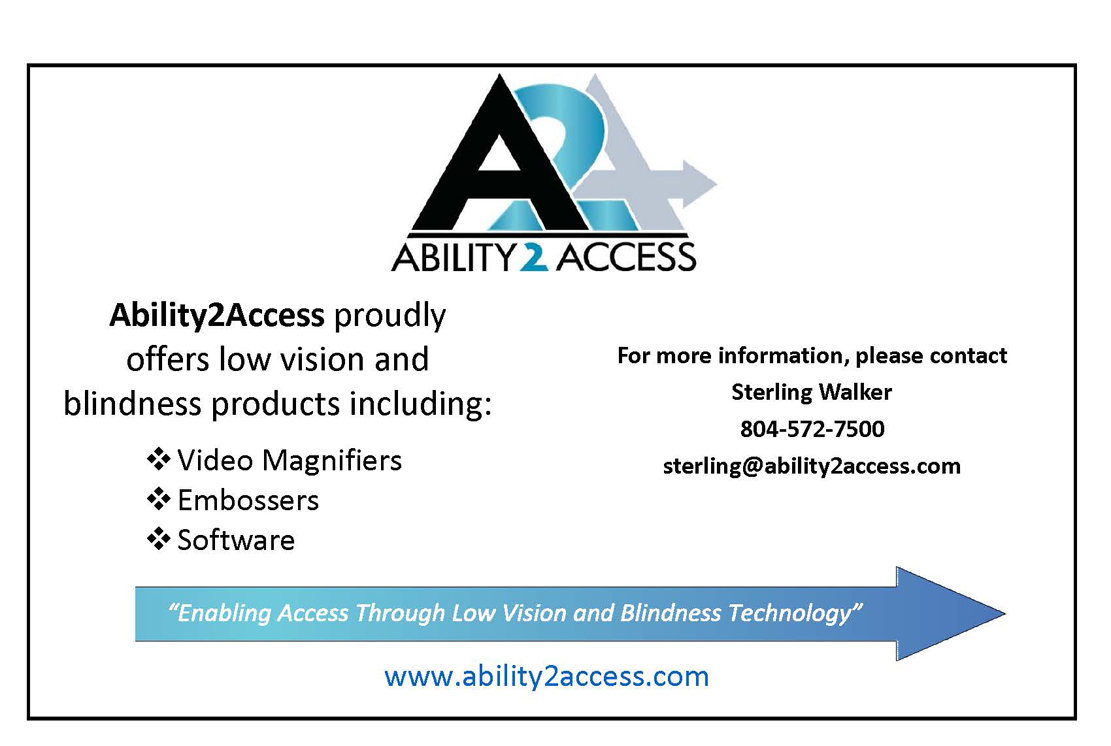 -12-Hotel Map of Meeting Rooms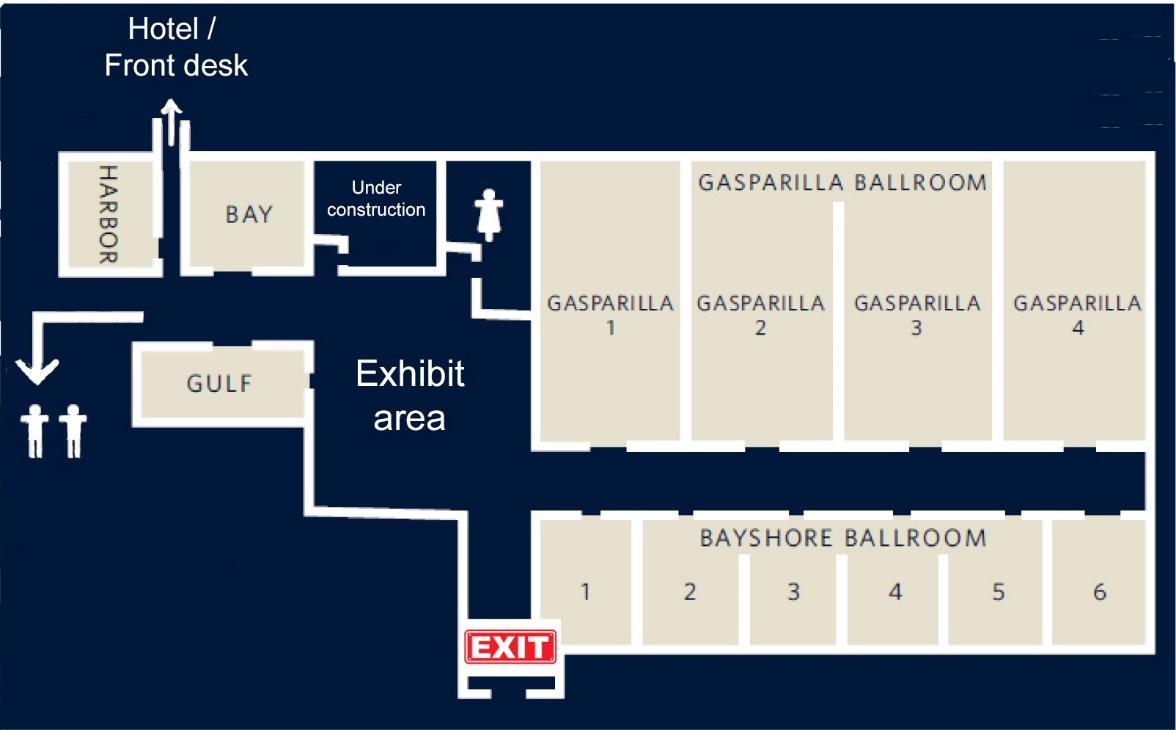 Description:  The Exhibit area is rectangle, with the bathrooms along the wall at the top of our map. The women’s room is on the right, the men’s room is on the left (it is closed for construction but there are two men’s rooms available as described below).When we stand at the back of the Exhibit area and face the bathrooms, the right wall has a hall extending to our right.  If we turn right and walk along that hall from the exhibits, we pass on our left the Gasparilla Ballroom, with doors to Gasparilla 1, 2, 3 and then 4.  On our right (starting from the exhibit area) we’ll pass the Bayshore Ballroom, with doors to Bayshore 1, 2, 3, 4, 5 and then 6.  If we go back to the Exhibit area and stand close to the bathrooms (facing them), the left wall has another hallway extending to our left.  If you turn left and walk along that hall from the exhibits, you pass on your left the Gulf Room, and on your right you pass the Bay room, and then another hallway.If you continue straight, you’ll find a hall on your left where the men’s bathrooms are.  If you turn right after passing the Bay room and walk into that hallway, you pass the door into the Harbor room on your left. If you continue walking, you pass the elevators on your left, and then you enter the hotel’s lobby with the front desk and restaurant/bar.From the Exhibit area, there is another hallway, starting on the wall that is across from the bathrooms (at the bottom of our map, next to the hall to the ballrooms).  That hall goes to an exit leading to one of the parking lots.-13--14-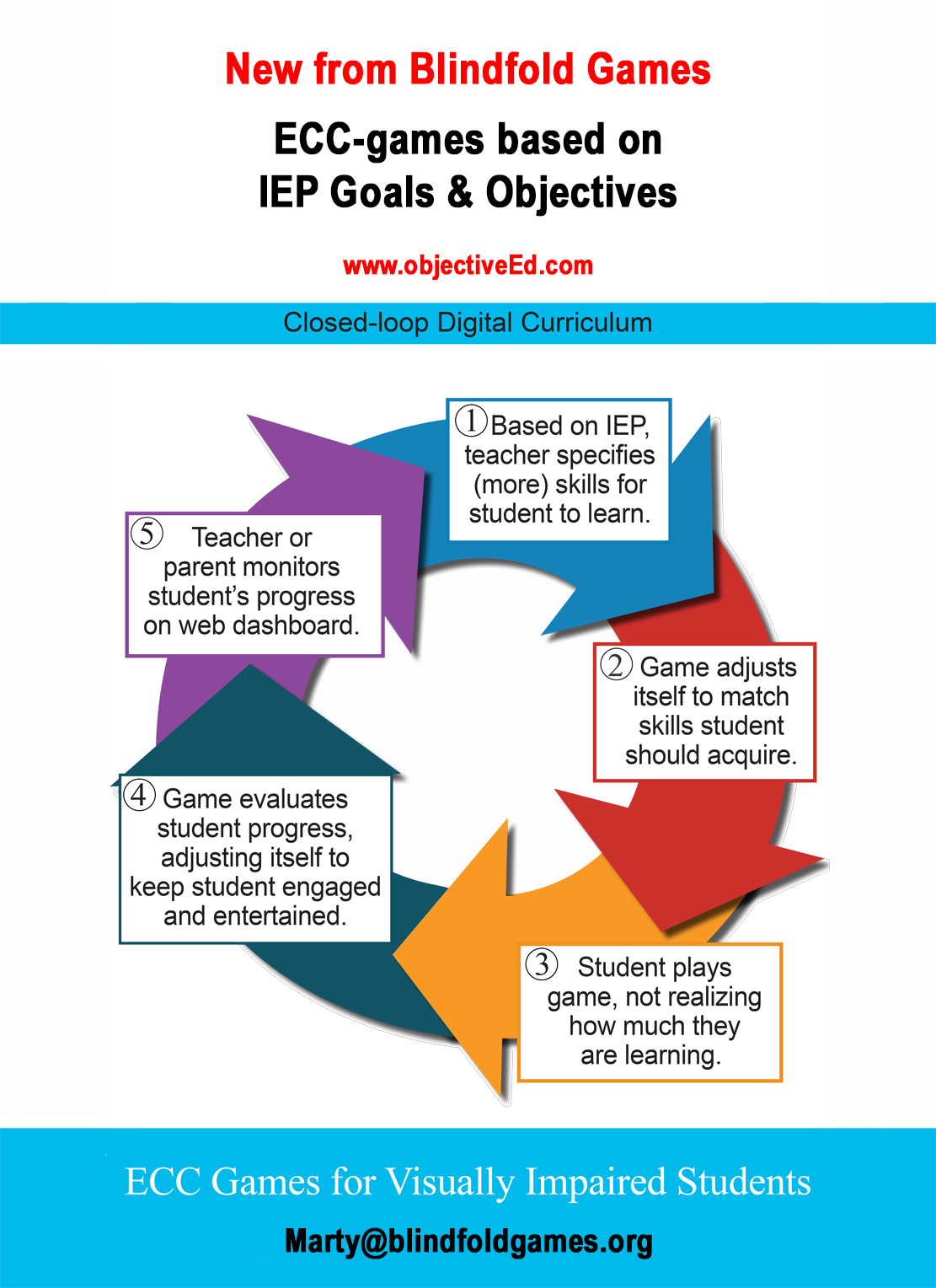 -15-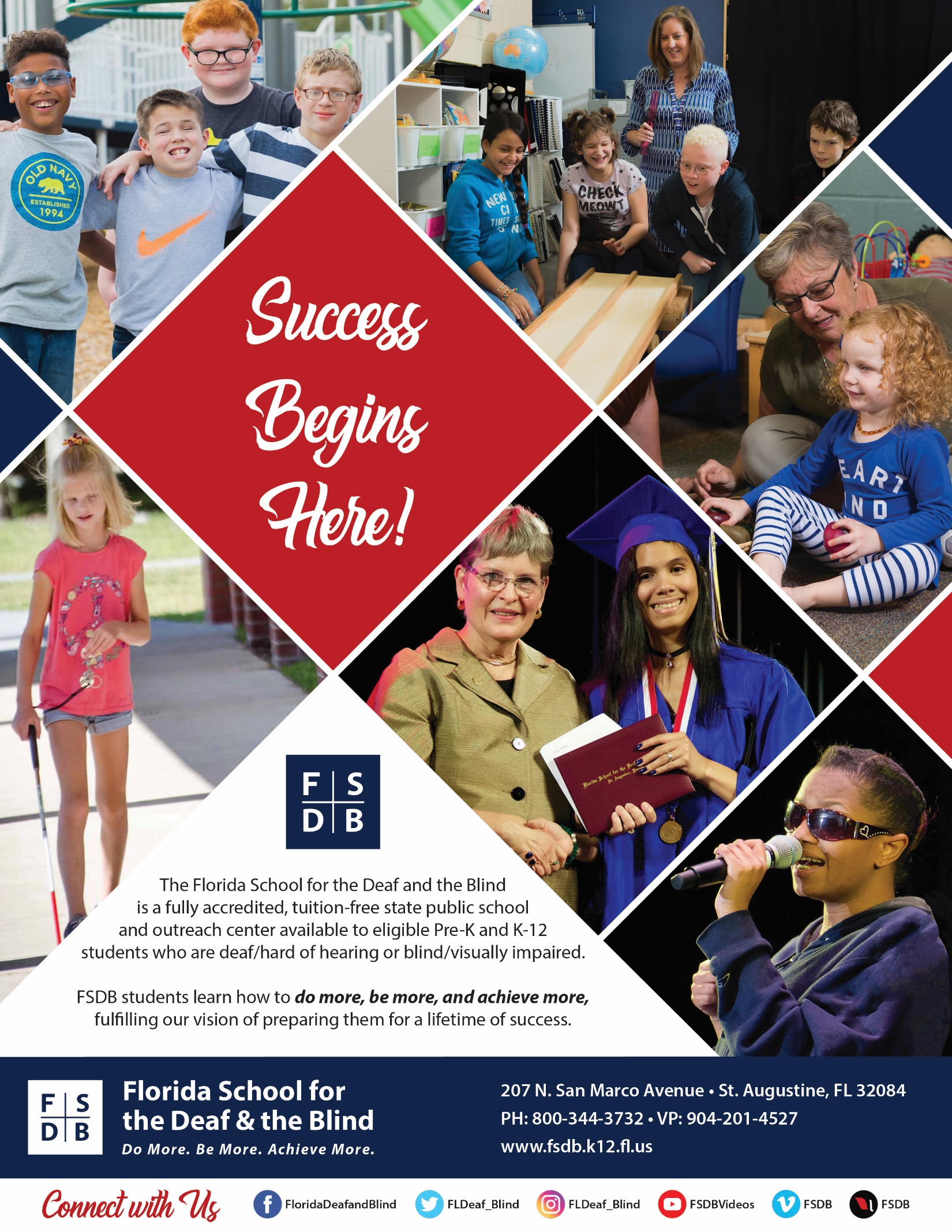 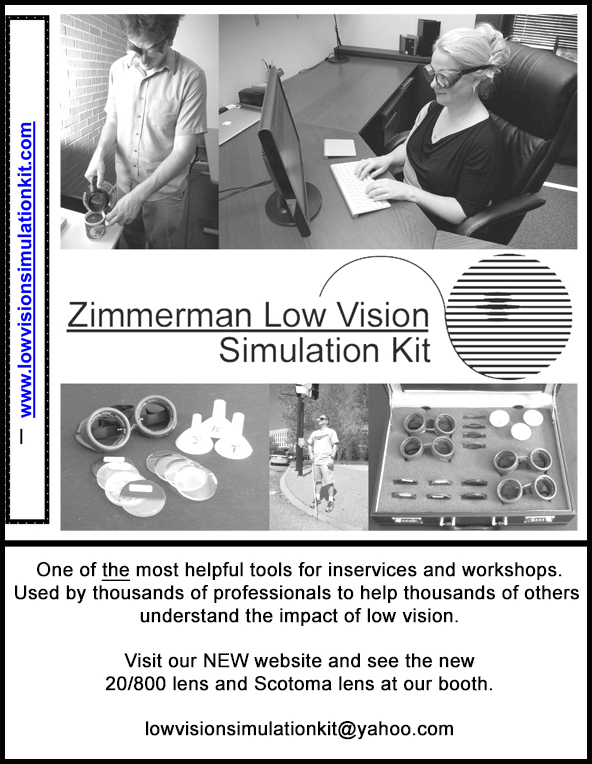 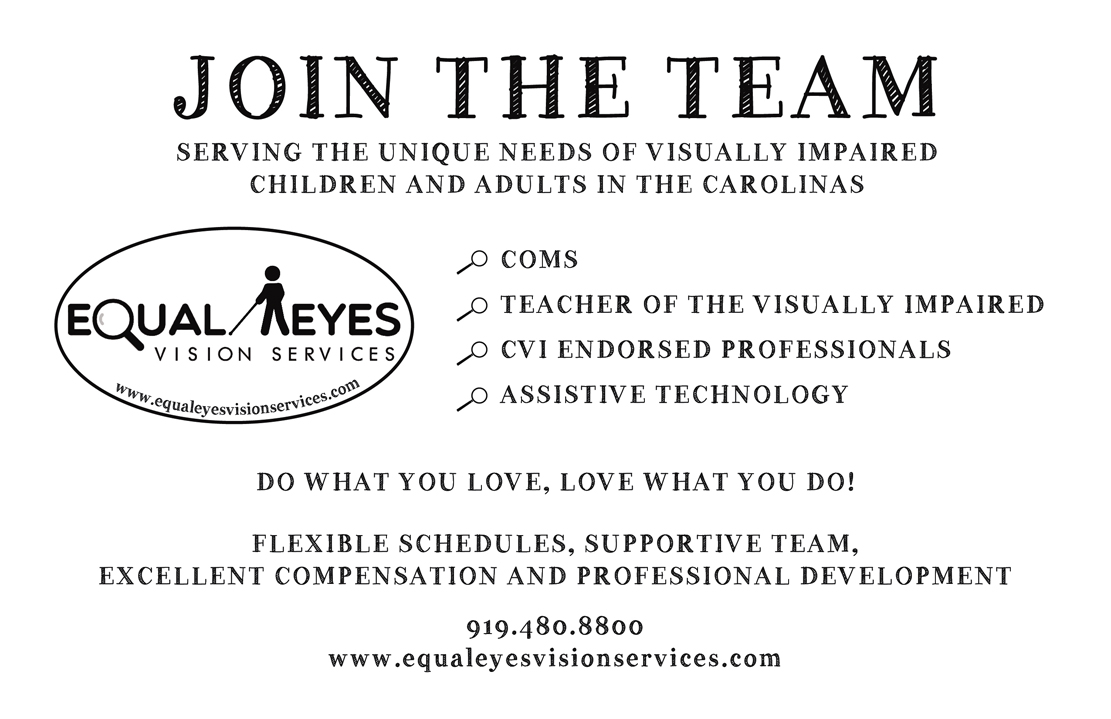 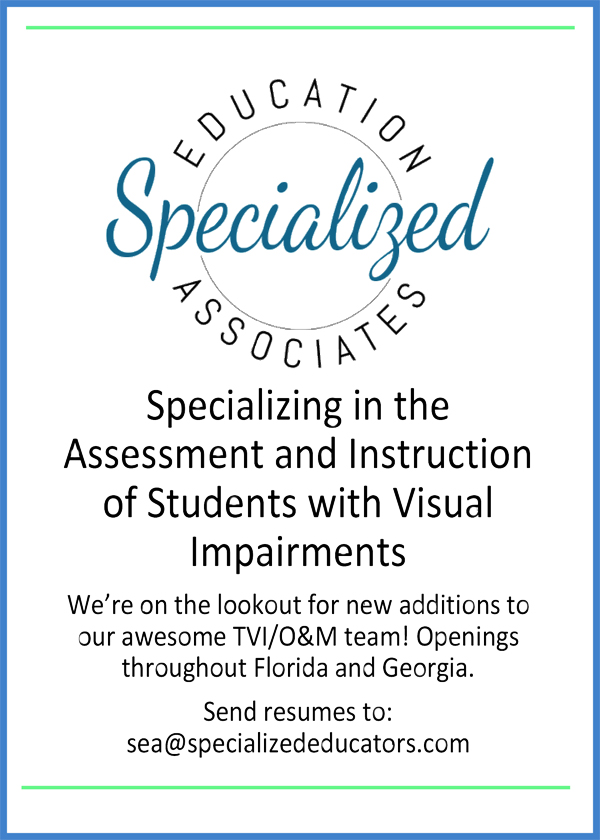 -16-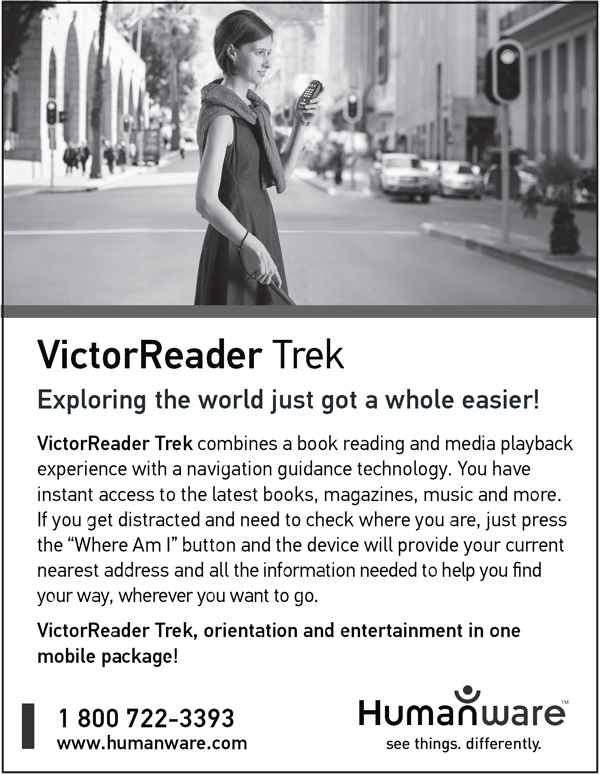 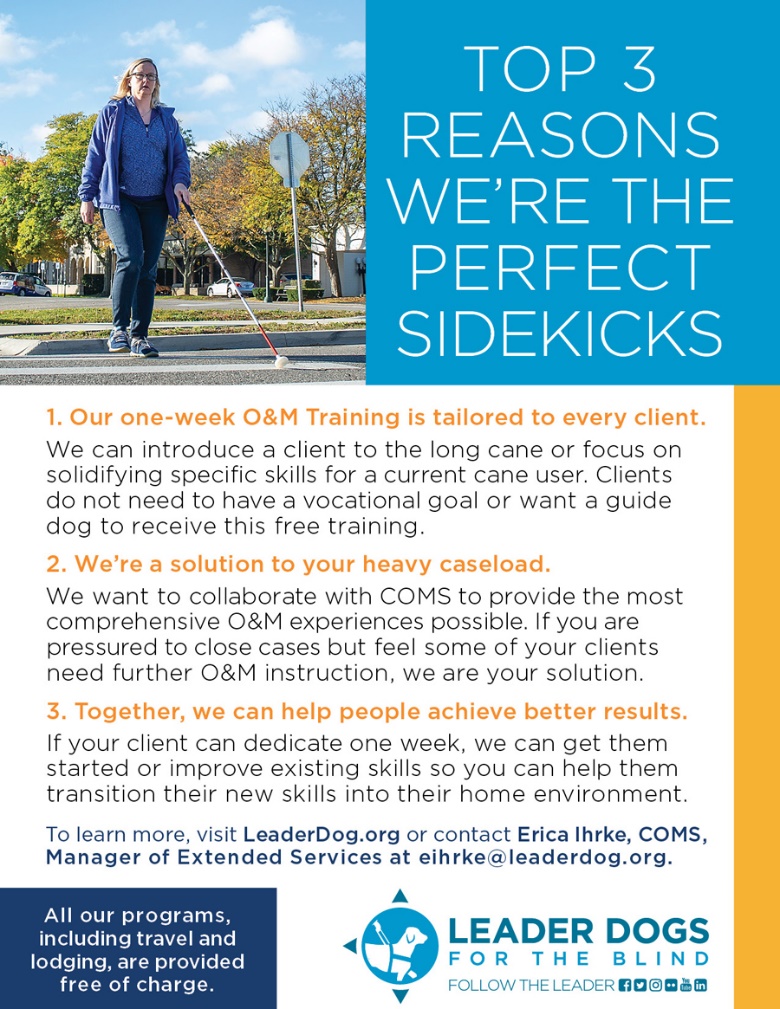 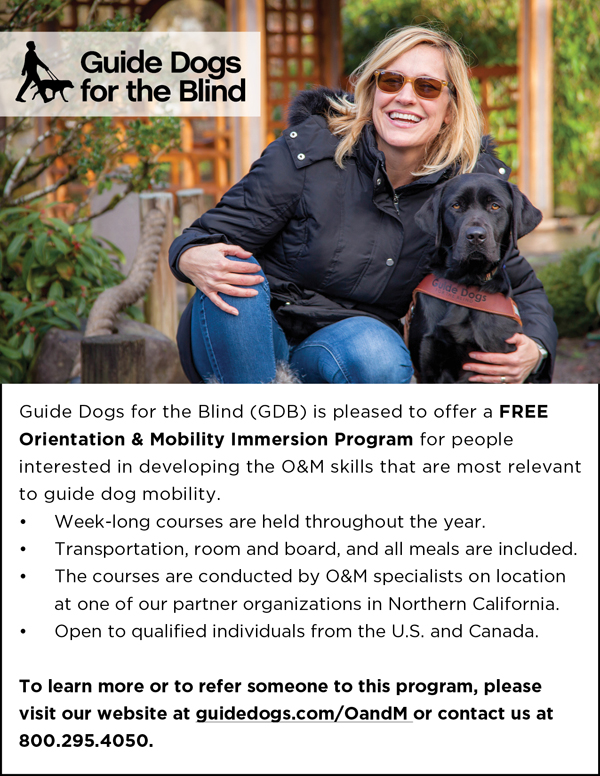 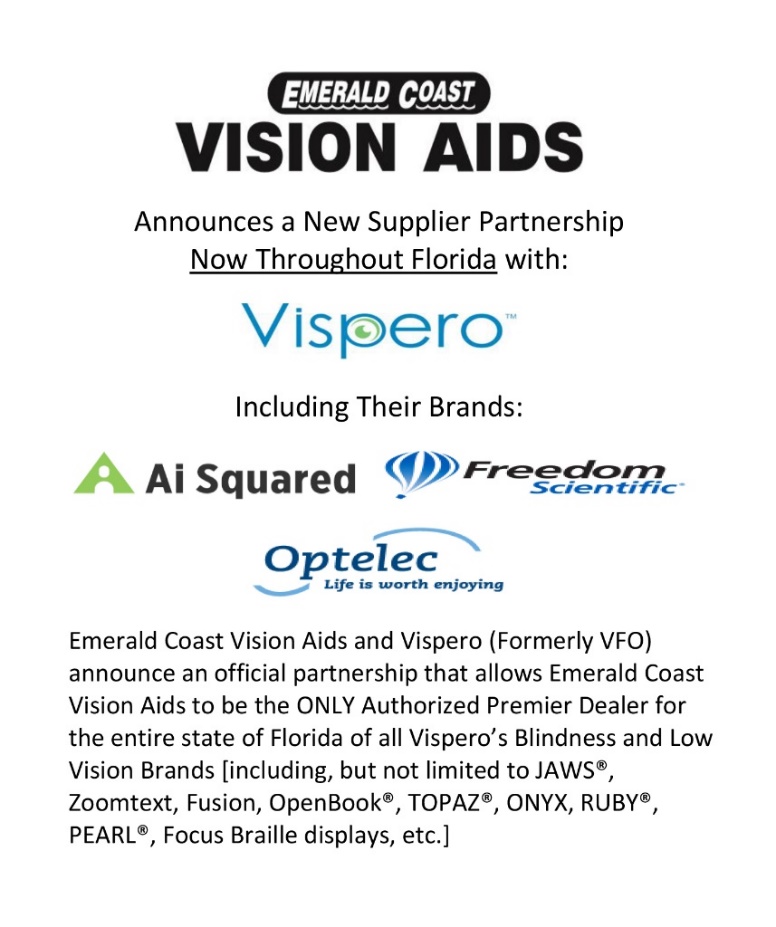 -17-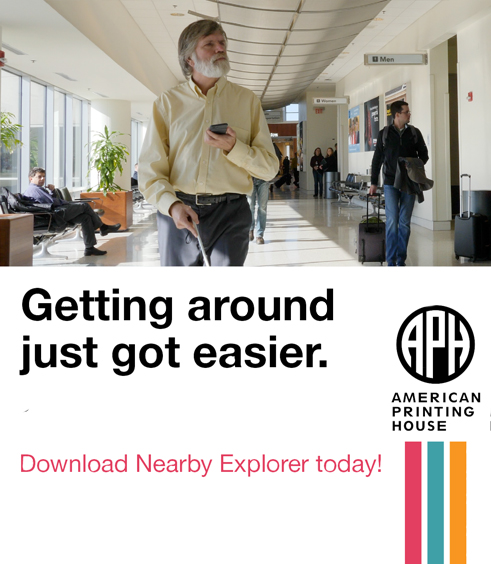 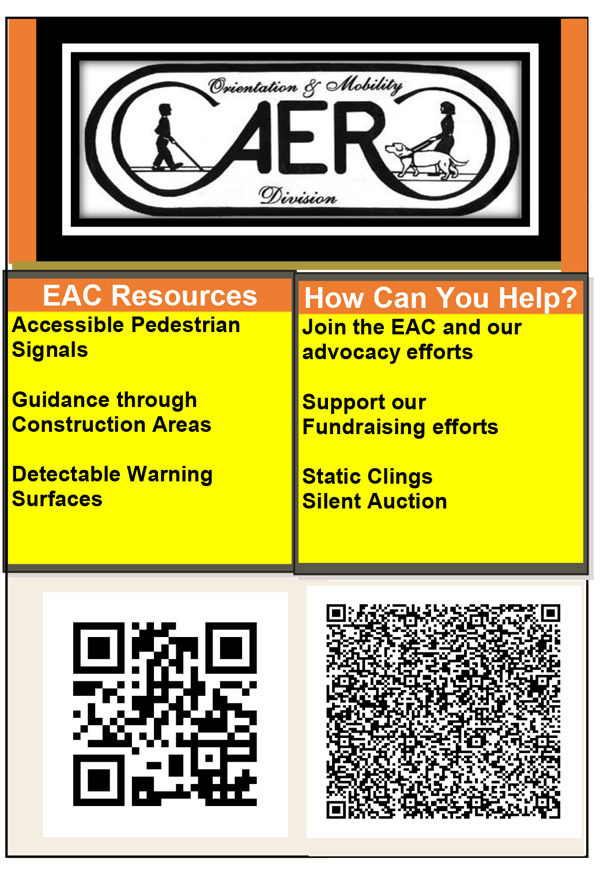 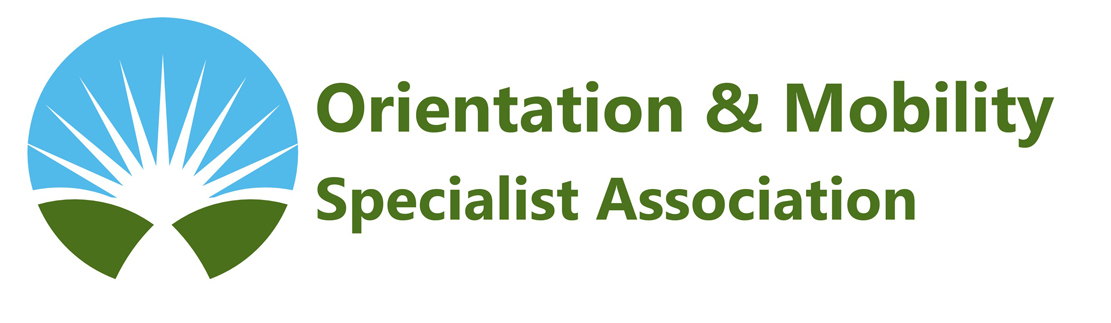   www.usomsa.orgWe welcome you to come to our table in the Exhibit area and to the general session Sunday morning -- learn about this exciting organization and become involved!-18-Will it be repeated at 1:30?RoomTitlePresentersYESBayshore 1,2Beyond Your Expertise: What’s Your Superpower?        HANDOUTSJoAnne ChalomYESBayshore 3,4O&M Career, College and Community Readiness Standards        HANDOUTSMary Tellefson and Kathryn Botsford YESBayshore 5,6Wheelchair Mobility for Guide Dog Users Lee StanwayNOTrepeated!Gasparilla 1,2Transitioning from Teaching Basic Echolocation to Advanced EchoidentificationDr. Dawn Anderson and Sarahelizabeth BaguhnWas it presented at 9:30?RoomtitlePresentersYesBayshore 1,2Beyond Your Expertise: What’s Your Superpower?        HANDOUTSJoAnne ChalomhandoutsYesBayshore 3,4O&M Career, College and Community Readiness Standards     HANDOUTSMary Tellefson and Kathryn Botsford YesBayshore 5,6Wheelchair Mobility for Guide Dog Users Lee StanwayNOTrepeated!Gasparilla 1,2Shared streets and sidewalks: Accessibility considerations and recommendationsJanet BarlowWill it be repeated at 4:30?RoomTitlePresentersYESBayshore 1,2Designing Fun and Purposeful O&M Lessons Using the Geocaching AppLacey LongYESBayshore 3,4Off-Road O&MJay Hardwig YESBayshore 5,6Partial occlusion tool: aiding in simultaneous instruction of low vision and sensory skillsImani WilliamNOTrepeated!Gasparilla 1,2O&M Immersion Program with The Guide Dogs for the Blind       HANDOUTSMarc GillardWas it presented at 3:15?RoomTitlePresentersYESBayshore 1,3Designing Fun and Purposeful O&M Lessons Using the Geocaching AppLacey LongYESBayshore 3,4Off-Road O&MJay Hardwig YESBayshore 5,6Partial occlusion tool: aiding in simultaneous instruction of low vision and sensory skillsImani WilliamNOTrepeated!Gasparilla 1,2New techniques and strategies in Orientation and MobilityJanet BarlowWill it be repeated at 10:15?RoomtitlePresentersYesBayshore 1,2Using Simulation Software to Teach Students How to Deal with Uncontrolled Crossings Laura Zierer and Dona Sauerburger YesBayshore 3,4AER Accreditation Council (AERAC) and the Accreditation Program    HANDOUTSEileen Siffermann and Dr. Bill Wiener YesBayshore 5,6TBANOTrepeated!Gasparilla 1,2Research Validation of the Birth to 6 O&M Skills Inventory (B6OMSI) Sarahelizabeth Baguhn and Dr. Dawn Anderson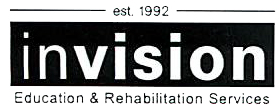 9:45-10:15		                   BREAK in Exhibit areaSponsored by Invision Services, Inc.THANK YOU!  Was it  presented at 8:15?RoomTitlePresentersYesBayshore 1,2Using Simulation Software to Teach Students How to Deal with Uncontrolled Crossings Laura Zierer and Dona Sauerburger YesBayshore 3,4AER Accreditation Council (AERAC) and the Accreditation Program    HANDOUTSEileen Siffermann and Dr. Bill Wiener YesBayshore 5,6TBANOTrepeated!Gasparilla 1,2Climbing to SuccessSue GlaserWill it be repeated at 2:30?RoomTitlePresentersYesBayshore 1,2Barriers and Facilitators to ECC Instruction Reported by O&M Specialists Nicholas Trotter and Susan Yarbrough YesBayshore 3,4Little Locomotives - Ten years laterAlicia Pugh and Jennifer JeffcoatYesBayshore 5,6The FUNdamentals of Teaching Students with DeafblindnessTara Brown-OgilvieNOTrepeated!Gasparilla 1,2An Alternative Model in Orientation & MobilityErica IhrkeWas it  presented at 1:15?RoomTitlePresentersYesBayshore 1,2Barriers and Facilitators to ECC Instruction Reported by O&M Specialists Nicholas Trotter and Susan Yarbrough YesBayshore 3,4Little Locomotives - Ten years laterAlicia Pugh and Jennifer JeffcoatYesBayshore 5,6The FUNdamentals of Teaching Students with DeafblindnessTara Brown-OgilvieNOTrepeated!Gasparilla 1,2Reinventing the GoalballSue Glaser and Andrea WallaceWill it be  repeated at 4:45?RoomTitlePresentersYesBayshore 1,2Orientation through Technology   HANDOUTSSara Leal and Judy PorroYesBayshore 3,4Launching the Ship: Early Orientation and Mobility and Parent Centered Education Lisa Lind, Pam Arbeiter, Ann Cummins, Shelley Donahue, and Sara BushlandYesBayshore 5,6"Tapping" into SuccessDanita SnulliganNOTrepeated!Gasparilla 1,2Teaching techniques to increase drivers’ yielding to a student in a school setting Matthew StewartWas it  presented at 3:45?RoomTitlePresentersYesBayshore 1,2Orientation through Technology    HANDOUTSSara Leal and Judy PorroYesBayshore 3,4Launching the Ship: Early Orientation and Mobility and Parent Centered Education Lisa Lind, Pam Arbeiter, Ann Cummins, Shelley Donahue, and Sara BushlandYesBayshore 5,6"Tapping" into SuccessDanita SnulliganNOTrepeated!Gasparilla 1,2Training Guide Dog Teams to go on Exercise Runs and the Benefits of Empowering Consumers to Exercise MoreBen CawleyMeeting rooms - Gasparilla 4 and Exhibit areaWill it be  repeated at 9:45?RoomTitlePresentersYesBayshore 1,2Literacy & Mobility: Engaging Learners by Pairing Orientation and Mobility Skills with Braille/Print Readiness Activities HANDOUTSLindsey MooreYesBayshore 5,6Changing your world, one step at a time: Practices for making a difference      HANDOUTSStephan Sauerburger and Dona SauerburgerNOTrepeated!Gasparilla 1,2Technology for Training Apprentice Guide Dog Mobility Instructors      HANDOUTSAmy Gunn and Kelly ChadwickWas it   presented at 8:30?RoomTitlePresentersYesBayshore 1,2Literacy & Mobility: Engaging Learners by Pairing Orientation and Mobility Skills with Braille/Print Readiness Activities HANDOUTSLindsey MooreYesBayshore 5,6Changing your world, one step at a time: Practices for making a difference      HANDOUTSStephan Sauerburger and Dona SauerburgerNOTrepeated!Gasparilla 1,2Guide Dog Mobility Instructor panelLukas FranckWill it be  repeated at 12:00?RoomTitlePresentersYesBayshore 1,2Development of Tactile Encodings for Interior MapsHoward KaplanNOTrepeated!Bayshore 3,4Interactive web-based Apprentice Education: Heads in the CloudsRod Haneline NOTrepeated!Gasparilla 1,2Are We All on the Same Page? Using Traffic Sound for AlignmentLukas Franck and Mickey DamelioWas it   presented at 11:00?RoomTitlePresentersYesBayshore 1,2Development of Tactile Encodings for Interior MapsHoward KaplanNOTrepeated!Bayshore 3,4Who Doesn’t Love Resources?                 HANDOUTSJoy BiederNOTrepeated!Gasparilla 1,2A year working with patients with artificial vision through retinal prosthesisMickey Damelio